Алматы қ., Сейфуллин данғ., 492, тел. 8 (727) 292 67 88, e-mail: roddom01@mail.ru                 БҰЙРЫҚ                                                                            ПРИКАЗ«27» қаңтар 2021 ж.                                       Алматы қ.	             № 48                                                                                                                 Тендерлік құжаттамаға өзгерістер енгізу туралы	Қазақстан Республикасы Үкіметінің 2009 жылғы 30 қазандағы № 1729 қаулысымен бекітілген" Тегін медициналық көмектің кепілдік берілген көлемін көрсету бойынша дәрілік заттар мен медициналық бұйымдарды, фармацевтикалық қызметтерді сатып алуды ұйымдастыру және өткізу қағидаларына " сәйкес медициналық бұйымдар мен фармацевтикалық қызметтерді сатып алу қажеттілігіне байланысты (бұдан әрі-Ереже), БҰЙЫРАМЫН:1. Ереженің 58 тармағына сәйкес тендерлік құжаттаманың №1 қосымшасына өзгерістер енгізілсін;2. Тендерлік өтінімдерді ұсыну мерзімі 7 (жеті) күнтізбелік күнге 15.02.2021 жылға дейін ұзартылсын.	Бас дәрігердің м.а.                                              		И. СмольковОрынд.: Б. Карибаевтел. 292-11-75Алматы қ., Сейфуллин данғ., 492, тел. 8 (727) 292 67 88, e-mail: roddom01@mail.ruБҰЙРЫҚ                                                                                                   ПРИКАЗ«27» января 2021 г                 	                                                          № 48 г.АлматыО внесении изменений в тендерную документацию 	В связи с необходимостью в закупе медицинских изделий и фармацевтических услуг, в соответствии с Правил организации и проведения закупа лекарственных средств и медицинских изделий, фармацевтических услуг по оказанию гарантированного объема бесплатной медицинской помощи», утвержденными постановлением Правительства Республики Казахстан от 30 октября 2009 года № 1729, (далее-Правил), ПРИКАЗЫВАЮ:В соответствии с п.58 Правил, внести изменения в Приложение №1 тендерной документации; Срок предоставления тендерных заявок продлить на 7 (семь) календарных дней до 15.02.2021 года.И.о. главного врача			       			И. Смольковисп. Карибаев Б.тел. 292-11-75Алматы калалық денсаулық сақтау басқармасының шаруашылық жүргізу құқығындағы«№1 ҚАЛАЛЫҚ ПЕРЗЕНТХАНА»мемлекеттік коммуналдық кәсіпорны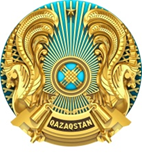 Государственное коммунальное предприятие на праве хозяйственного ведения«ГОРОДСКОЙ РОДИЛЬНЫЙ ДОМ №1»Управление здравоохранения города АлматыАлматы калалық денсаулық сақтау басқармасының шаруашылық жүргізу құқығындағы«№1 ҚАЛАЛЫҚ ПЕРЗЕНТХАНА»мемлекеттік коммуналдық кәсіпорныГосударственное коммунальное предприятие на правехозяйственного ведения«ГОРОДСКОЙ РОДИЛЬНЫЙ ДОМ №1»Управление здравоохранения города Алматы